Publicado en Rivas Vaciamadrid el 21/09/2020 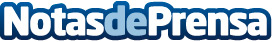 La academia de inglés Talking Method crece a pesar del COVIDEl año 2020 está suponiendo un reto tanto para la población como para la economía española. Lo que inicialmente parecía una crisis puntual, se está arraigando y obligando a los ciudadanos a cambiar sus hábitos más arraigados. A pesar del impacto que ha supuesto para la mayoría de los negocios, otros han podido crecer gracias a que se ha generalizado el teletrabajo y los estudios onlineDatos de contacto:David Orellana639404940Nota de prensa publicada en: https://www.notasdeprensa.es/la-academia-de-ingles-talking-method-crece-a Categorias: Emprendedores E-Commerce http://www.notasdeprensa.es